French 1B: Révision, Argumentative Practice
Writing RubricWhy is it important for you to travel abroad?Assignment: West Ottawa has decided that they are going to send one student in the district to a foreign country to study abroad. The school is letting the students submit an essay detailing why they believe they should be chosen and what they would gain from the experience. The school board will choose the winner amongst the essays submitted. You really want to live for a while in another country, and your job is to persuade the committee that you are the best choice for West Ottawa to send abroad.  The letter should list at three educational experiences that you would gain and research supporting why foreign study would be worth the visit /cost of the trip. The letter will be in English.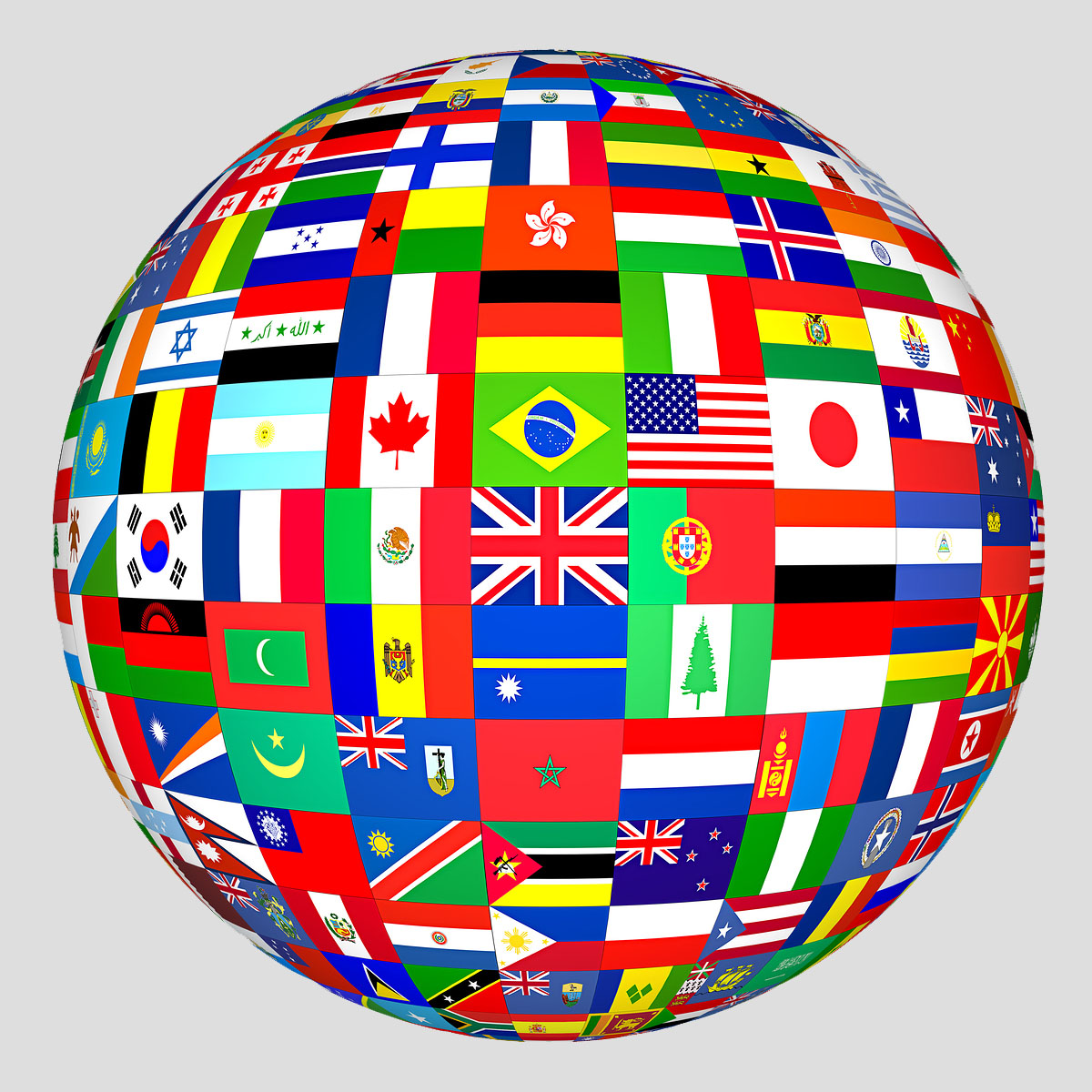 Purpose: To persuade the school board on the benefits of study abroad and that they should choose you! One of the most common real life writing skills is persuasive writing. It is a critical skill to develop. The purpose of this assignment is to give you a chance to develop your persuasive writing skills. Writer’s Role: A student who would like to go to another country (France) for a free study abroad opportunity provided by West Ottawa. Audience: The West Ottawa School Board Form: A letter applying for the contest (in English!). The letter should be in 3 paragraphs in which you introduce the topic, state your case and use facts to support your reasons. Your personal feelings are valid, but back them up with specific details and examples.Procedure: Sketch out your ideas of the benefits of study abroad and why you should be chosenWrite your rough draft. Due: _______________________________Read your letter aloud to yourself – is it well written?Give your letter to a friend to read – are there stated reasons why? Revise and write FINAL DRAFT. Due: ________________________You will be graded on the following: Rough Draft  Checklist: Introduction:______   Did you explain who you are and how you know about the benefits of studying abroad______   Did you clearly state why you’re writing to them (“I am writing you today to…”). Did you state where you want to go?______   Did you make a claim (it’s important/beneficial to study abroad)Body Paragraph(s):Reason   Reason	Reason    #1            #2             #3______   ______   ______   Start with a transition: “The first reason….” “Another reason…” “Most importantly…”______   ______   ______   Did you offer an explanation of that benefit of studying abroad?______   ______   ______   Did you use evidence from the article? Conclusion:______   Did you summarize all three points? “Studying abroad can help you (argument #1), (#2) and (#3).”______   Did you state an opposing viewpoint? “Some people might choose not to study abroad because…”______   Did you argue the alternative viewpoint? “…however is still important to study abroad because…”Final Draft  Checklist: Introduction:______   Did you explain who you are and how you know about the benefits of studying abroad______   Did you clearly state why you’re writing to them (“I am writing you today to…”). Did you state where you want to go?______   Did you make a claim (it’s important/beneficial to study abroad)Body Paragraph(s):Reason   Reason	Reason    #1            #2             #3______   ______   ______   Start with a transition: “The first reason….” “Another reason…” “Most importantly…”______   ______   ______   Did you offer an explanation of that benefit of studying abroad?______   ______   ______   Did you use evidence from the article? Conclusion:______   Did you summarize all three points? “Studying abroad can help you (argument #1), (#2) and (#3).”______   Did you state an opposing viewpoint? “Some people might choose not to study abroad because…”______   Did you argue the alternative viewpoint? “…however is still important to study abroad because…”CategoryExplanationExplanationExplanationScoreIntroductionI can write an effective introductionI can write an effective introductionI can write an effective introduction/6Debatable ClaimI can write an effective debatable claimI can write an effective debatable claimI can write an effective debatable claim/6Formal StyleI can maintain formal style, avoid using the 1st person pronounI can maintain formal style, avoid using the 1st person pronounI can maintain formal style, avoid using the 1st person pronoun/6SourcesI can use credible outside sources to support my claim.Phrases quoted from the source are accurately noted.I can use credible outside sources to support my claim.Phrases quoted from the source are accurately noted.I can use credible outside sources to support my claim.Phrases quoted from the source are accurately noted./6EvidenceI can clearly state how each piece of evidence supports my claimI can clearly state how each piece of evidence supports my claimI can clearly state how each piece of evidence supports my claim/6Transitions and VocabularyI can effectively use transitions to introduce each new claimI can effectively use transitions to introduce each new claimI can effectively use transitions to introduce each new claim/6ConclusionI can write an effective conclusion that includes a restatement of my claim in different wordsI can write an effective conclusion that includes a restatement of my claim in different wordsI can write an effective conclusion that includes a restatement of my claim in different words/6Total/42/42